Санкт-Петербургские Ассамблеи искусств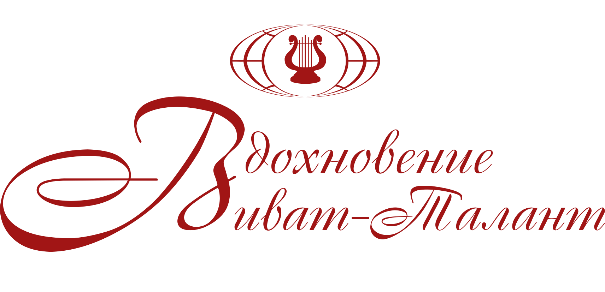 1 декабря 2019гПереулок Матвеева 1А, Музыкальное училище им. Н.А. Римского-Корсакова№ 22 хоровая аудитория_____________________________________________________________________________I отделение «СТРУННЫЕ ИНСТРУМЕНТЫ»II отделение «Народные инструменты»III отделение «Академический вокал»Ансамбль скрипачей
Категория 9-17 лет
СПб ГБУ ДО "Детская музыкальная школа №17 им. А. Г. Рубинштейна"Лауреат III степениИнструментальное трио Раков Ренат – кларнетТехтелев Игорь – альт Панфилова Анна – фортепиано Категория «Профессионал» Россия, г. Санкт-Петербург Лауреат I степениШибанов Кирилл
виолончель, 10 летЛауреат III степениКозлова Анфиса11 лет, скрипкаЛауреат II степениКим Валерия
Скрипка, 12 летДипломант II степениСедач Владислав
виолончель, 13 летЛауреат I степениКазаков Александр
Виолончель, 13 летЛауреат I степениКазаков Василий
Скрипка, 13 летЛауреат III степениБалябина Елена
14 лет, альтЛауреат III степениАширова Анастасия
скрипка, 15 летЛауреат I степениКвитко НадеждаСкрипка, 15 летЛауреат II степениДобровольская Анастасия
Скрипка, 18 летЛауреат I степениАлексеева Юлия
Скрипка, 18 летЛауреат III степениLou Ling Qingскрипка, категория 19-25 летКитайская Народная РеспубликаУчастникПопова Мария 
19 лет, скрипка-солоЛауреат III степениDUETKalinowska Magdalena - скрипкаБок Мачей (Bąk Maciej) - фортепианоРеспублика ПольшаЛауреат I степениДУЭТАбрамова Юлия - скрипкаИльина Людмила - фортепианоКатегория 17-19 летЛауреат II степениДУЭТ
Попова Мария - Яковлева Маргарита Жозефовна Лауреат I степениДУЭТ
Лобанова Алена - фортепиано
Лиховидов Илья - скрипка
Категория 19-25Лауреат I степениСКРИПИЧНЫЙ ДУЭТЗубкова Мария - Радченко АллаКатегория 19-25Лауреат I степениФортепианный квинтетХаринова Александра, скрипкаЛитвинова Анастасия, скрипкаЕрлыкова Ольга, альтКелехсаева Марина, виолончельИльина Людмила, фортепианоКатегория 19-25 лет Лауреат I степениЖмуд Ксения
Домра, 10 летДипломант II степениШкут ГеоргийДомра, 10 летЛауреат II степениКЛАССИЧЕСКАЯ ГИТАРАЖбанова Елизавета
гитара, 8 летДипломант I степениМальцева ВарвараГитара, 8 летЛауреат III степениКиселев ДанилГитара, 9 летДипломант I степениГлязгер Анна
гитара, 11 летДипломант I степениКоршунов Георгий
гитара, 11 летЛауреат III степениФурса КириллГитара, 12 летЛауреат II степениАбдулов КириллГитара, 13 летЛауреат II степениАгафонова Дарья
гитара, 13 летГран-ПриНуржанова ДарьяГитара, 13 летЛауреат III степениДуэт гитаристовФурса Кирилл, 12 летАбдулов Кирилл, 13 летЛауреат III степениБАЯНЫ/АККОРДЕОНЫКузнецов Дмитрий
Баян, 8 летЛауреат III степениУзурова Полина11 лет , аккордеонДипломант II степениВиноградов Иван12 лет, баянДипломант II степениМатросова Анастасия
Аккордеон, 11 летЛауреат I степениДорджиева Мария
Баян, 13 летЛауреат III степениОсенчугов Павелбаян, 14 летЛауреат III степениПопков Андрей Баян, 14 летЛауреат II степениЛобанов Артемий
Аккордеон, 14 летЛауреат III степениБабкина Анастасиябаян, 15 летЛауреат II степениДУЭТ баянистов" Вдохновение"Осенчугов Павел Зайцева Алла ВладимировнаКатегория «Учитель-ученик»Лауреат I степениТрио баянистов «Настроение» Никонова Наталья Зайцева Алла ВладимировнаТретьяк Елена Анатольевна Смешанная категория «Учитель-ученики»Лауреат II степениДмитриева Анастасия Классическое пение, до 6 летЛауреат III степениТуманова Мишель Классическое пение, категория 7-8 летЛауреат II степениБучнева СофияКлассическое пение, категория 7-8 летЛауреат III степениАстафьева Полина Классическое пение, категория 9-10 летДипломант I степениИсаев ИсаКлассическое пение, категория 9-10 летЛауреат II степениКуделя Софья Классическое пение, категория 9-10 летДипломант I степениДУЭТДенисов Василий-Астафьева Полина Классическое пение, категория 9-10 летДипломант I степениСаргсян АрманАкадемический вокал, 9-10 летЛауреат I степениКорнева ЕкатеринаАкадемический вокал, 11 летЛауреат III степениФедотова АнастасияАкадемический вокал, 11 лет Дипломант I степениСимдякина Виктория Академический вокал, 11-12 лет Лауреат I степениВоробьева Анастасия  Академический вокал, 13-15 лет Лауреат III степениТер-Акопова Марина Академический вокал, 15 летЛауреат II степениМайданова Елизавета
Академический вокал, 16 леДипломант II степениОт 19Куянова ИринаАкадемический вокал, 19-25Категория «Профессионал»Дипломант I степениАндрис Бижанс  Академический вокал Категория Молодежь 19-25 летЛауреат III степениВанцане Виктория Агнесе ЭвалдовнаАкадемический вокал Категория Молодежь 19-25 летЛауреат III степениАнастасия ЕвстигнееваКонцертмейстерское мастерство, фортепианоКатегория "Профессионал" 19-25 летЛауреат III степениТимофеев ВладимирАкадемический вокал, 23 года.Дипломант I степениХанина МаринаАкадемический вокалЛауреат III степениКалганова Галина
Академический вокал, старшая категорияЛауреат III степениЛарина Татьяна АльбертовнаКатегория «Сениоры» - от 36 летЛауреат III степени